                    Regulamin PZHGP Oddział Szczytno na sezon lotowy 2024Każdy hodowca chcąc brać udział w rywalizacjach składa spis gołębi w/w nieprzekraczalnym terminie wyznaczonym przez Zarząd Oddziału w ilości:Oddział – 1 egz. - (cały gołębnik) z  potwierdzenie o szczepieniu                1 egz. – pierwsza „50” (gołębie dorosłe)Okręg – 2 egz. 1 egz.-(cały gołębnik) z zaznaczeniem pierwszej „50”                                      +1 egz.- pierwsze 50 szt. (gołębie dorosłe)GMP – 1 egz. pierwsze 50 sztuk (gołębie dorosłe) Gołębie młode – 2 szt Oddział ( 1 szt z potwierdzeniem szczepienia)  		        - 1 szt Okręg Spis należy również przekazać przez kostkę wyników co wiąże się z wprowadzeniem gołębi w zegar. Hodowcy nie konstatujący  lub konstatujący na zegar Tradycyjny będą musieli złożyć spis w formie pisemnej w ilości 2 szt z potwierdzeniem szczepienia do Prezesów sekcji we wcześniejszym terminie ( zostanie  on wyznaczony przez Zarząd Oddziału i podany do informacji Hodowcy  na stronie internetowej  Oddziału minimum 7 dni przed terminem składania )  Rozdział IMistrzostwa sezonu gołębi dorosłych zostaną wyłonione z 15 lotów zorganizowanych w terminie od 04.05.2024 roku do 28.07.2024 roku.Mistrzostwo Oddziału -  (metoda tradycyjna), w której udział biorą wszystkie gołębie umieszczone na spisie zostanie rozegrana z 13 lotów. Loty Bruksela i Ludenscheid nie są zaliczane do tego współzawodnictwa.W lotach punkty zdobywa zmienna seria 5 gołębi z list konkursowych wyliczonych na bazie 1:5.System nagradzania:1 - 10 miejsca dyplom i puchar; 11 - 20 dyplom i medal.Mistrzostwo Oddziału - typowane 5z10 w której udział biorą gołębie umieszczone na spisie do 50 szt. Mistrzostwo  rozegrane zostanie z 13 lotów w terminie od 4 maja do 28 lipca 2024 roku. Loty Bruksela i Ludenscheid nie są zaliczane do tego współzawodnictwa. Mistrzostwo rozgrywane będzie zmienną serią typowaną 10 gołębi ze spisu do 50 szt, z których punkty do współzawodnictwa zdobywa maks. 5 pierwszych z tej serii. Gołębie seryjne należy koszować jako 10 pierwszych na dany lot. Wyłącznie tylko 10 wytypowanych  gołębize spisu do 50 szt  na dany lot  bierze udział w mistrzostwie. W przypadku zakoszowania   jako pierwszych gołębi    ze spisu spoza  „50” , seria z danego lotu wyliczana będzie z 10 pierwszych gołębi na liście startowej  pomniejszona o źle zakosztowane gołębie.  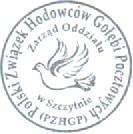 System nagradzania:1 - 10 miejsca dyplom i puchar; 11 - 20 dyplom i medal.Kategoria lotniki metoda tradycyjna z podziałem na płeć, w której udział biorą wszystkie gołębie umieszczone na spisie. O kolejności decydują: konkursy, punkty, coefficient.Loty Bruksela i Ludenscheid nie są zaliczane do tego współzawodnictwa.System nagradzania: Samce 1 - 3 miejsca dyplom i puchar, Samice 1 - 3 miejsca dyplom i pucharKategorie - „A” „B” „C” „D” „M” drużynowo ze wszystkich 13 lotów, w której udział biorą gołębie umieszczone na spisie do 50 szt.. O kolejności decyduje suma coefficient. Zastosowanie w w/w rywalizacji ma Regulamin Współzawodnictwa Lotowego o Mistrzostwo Polski w Kategoriach na rok 2024. Lot„Bruksela” jest zaliczany do współzawodnictwa w kategorii super maraton.System nagradzania:1 - 3 miejsca dyplom i pucharKategoria - Lotniki „A” „B” „C” „M”. W rywalizacji na najlepszego lotnika udział biorą gołębie, które zgłoszone zostały w drużynach do poszczególnych kategorii oraz gołębie, które hodowcy zgłoszą indywidualnie. Określony lot, może być zaliczony gołębiowi tylko do jednej kategorii, w której udział biorą  gołębie umieszone na spisie do 50 szt. O lokacie na liście zdecyduje najmniejszy coefficient. Lot Bruksela jest zaliczany do współzawodnictwa kategorii super maraton.       System nagradzania:1 - 3 miejsca dyplom i puchar.Kategoria Super Maraton „SM”, w której udział biorą wszystkie gołębie umieszczone na spisie. Kategoria „SM” zostanie rozegrana maksymalnie z 3 lotów (jeden lot powyżej 700 km, jeden lot powyżej 855 km, jeden lot powyżej 1000 km). Obowiązuje „Regulamin Współzawodnictwa Lotowego o Mistrzostwo Polski Super Maraton Na 2024 Rok”.      System nagradzania:1 - 3 miejsca dyplom i puchar.Kategoria „GMP”, ” w której udział biorą gołębie dorosłe umieszczone na spisie do 50 szt. Kategoria GMP zostanie rozegrana z 7 lotów, w terminie od 26 maja do 28 lipca 2024 roku. Zastosowanie do w/w rywalizacji ma „Regulamin Współzawodnictwa Lotowego O Generalne Mistrzostwo Polski GMP - 2024”. Obowiązują listy konkursowe sporządzone zgodnie z zasadami podanymi w Rozdziale XII pkt. 3 i 4 Regulaminu Lotowo – Zegarowego PZHGP.     System nagradzania:1 - 3 miejsca dyplom i puchar.Lot narodowy „BRUKSELA” - zostanie rozegrany na zasadach „Regulaminu Lotu Narodowego - BRUKSELA 2024”. W locie obowiązuje seria 3/5. O uzyskanym końcowym wyniku serii decyduje suma coefficientów trzech pierwszych typowanych gołębi.System nagradzania:3 najszybsze gołębie - dyplom i puchar;3 najszybsze serie - dyplom i puchar.Kategoria – „Roczne Drużynowo - RD” 4 gołębie po 5 konkursów w której uczestniczą gołębiez całego spisu. O kolejności decyduje suma coefficientów.     System nagradzania:1 - 3 miejsca dyplom i puchar.Kategoria - „Lotnik Roczny” bez względu na płeć, w której udział biorą wszystkie gołębie roczne umieszczone na spisie. Kategoria zostanie rozegrana z 13 lotów.      Decydują: konkursy, punkty, coefficient.      System nagradzania:1 - 3 miejsca dyplom i puchar.12. Intermistrzostwo - zastosowanie do w/w rywalizacji ma „Regulamin           Współzawodnictwa  Lotowego o Intermistrzostwo – IM - 2024”.            System nagradzania:       1- 3 miejsca Puchar                    Rozdział IIMistrzostwa sezonu gołębi młodych zostaną wyłonione z 5 lotów po 40 pkt. każdy, zorganizowanych, w terminie od 17.08.2024 r. do 29.09.2024 roku.W przypadku nie odbycia się lotu nr 5 nagradzanie odbędzie się po minimum 4 lotach . Kategoria gołębi młodych – metoda tradycyjna z całego spisu. W lotach gołębi młodych obowiązuje suma punktów zdobytych zmienną serią 7 najlepszych gołębi hodowcy z 5 lotów.O tytule zdobycia Mistrzostwa decyduje najwyższą suma punktów zdobytych przez hodowcę.System nagradzania:1 - 10 miejsca dyplom i puchar; 11 - 20 dyplom i medal.Mistrzostwo gołębi młodych – Typowane 8 z 15 w którymHodowca bierze udział wszystkimi gołębiami zgłoszonymi spisem. Punkty zdobywa zmienna seria 8 gołębi z 15 typowanych na dany lot zaznaczona w zegarach odpowiednim znakiem . Gołębie seryjne należy koszować jako pierwsze w systemach ESK, w zegarach tradycyjnych należy je zaznaczyć na liście startowo- zegarowej, w rubryce „typowanie”.  System nagradzania:1 - 10 miejsca dyplom i puchar, 11 - 20 dyplom i medal.Kategoria Lotnik młody (metoda tradycyjna) udział biorą wszystkie gołębie umieszczone na spisie o kolejności decydują konkursy, punkty, coefficient.System nagradzania:1 - 3 miejsca dyplom i puchar Kategoria A. gołębi młodych Zostanie rozegrana na zasadach Ogólnopolskiego Regulaminu Współzawodnictwa Lotowego  Mistrzostwo Polski- Kategorii A w lotach gołębi młodych na 2024 rok System nagradzania:1 - 3 miejsca dyplom i puchar.5    Mistrzostwo gołębi młodych  –  na zasadach Mistrzostwa Polski „MP”, wktórym Hodowca bierze udział wszystkimi gołębiami zgłoszonymi spisem.  Punkty    zdobywa zmienna seria 8 gołębi z 15 typowanych na dany loty. Gołębie seryjne należy koszować  jako pierwsze w systemach ESK,  w zegarach tradycyjnych należy je zaznaczyć na liście startowo-zegarowej, w rubryce „typowanie”.      Zastosowanie do w/w rywalizacji ma „Regulamin Współzawodnictwa Lotowego O      Mistrzostwo Polski W Lotach Gołębi Młodych Na 2024 Rok”.      O końcowym wyniku decyduje suma punktów zdobytych przez gołębie seryjne      (max.8szt.) z lotów ujętych w palnie lotów (zaznaczonych na planie lotów MP ) . Łączny konkursokilometraż z 3 lotów ( zaznaczonych na planie lotów MP ) nie może być      niższy niż 600 km.      System nagradzania: 1 – 3  miejsca dyplom + pucharRozdział IIISupermistrzostwo sezonu gołębi zorganizowanych,w terminie od 04.05.2024 r. do 29.09.2024roku.Kategoria – SupermistrzostwoWarunkiem rywalizacji o Supermistrzostwo Oddziału jest obowiązek udziału we wszystkich zorganizowanych lotach gołębi dorosłych i młodych – sumujemy punkty zdobyte w lotach gołębi dorosłych i młodych - metoda tradycyjna.  System nagradzania:1 - 10 miejsca dyplom i puchar.Rozdział IVTermin i ustalenia końcoweZ lotów zagranicznych gołębi dorosłe nagrodzi się od 1 do 10 miejsca dyplom, natomiast loty krajowe od 1 do 5 miejsca dyplom.Otwieranie zegarów:loty krajowe gołębi dorosłych  – godz. 14:00;loty z miejscowości Zossen – godz. 18:00;loty z miejscowości Peine – godz. 20:00; loty gołębi młodych – godz. 14:00.Przyjmuje się, że każdy hodowca składający spis akceptuje treść niniejszego regulaminu, „Regulaminu Okręgu PZHGP Olsztyn na sezon lotowy 2024”,„Regulaminu Współzawodnictwa Lotowego o Generalne Mistrzostwo Polski GMP-2024”, „Regulaminu Współzawodnictwa Lotowego o Intermistrzostwo – 2024” oraz zobowiązuje się do jego przestrzegania.Zarząd Oddziału, zastrzega sobie możliwość odwoływania, przekładania Lotów Oddziałowych, w przypadku stwierdzenia oczywistych niekorzystnych warunków atmosferycznych, takich jak opady deszczu, upały, itp.